BINU Binu.230389@2freemail.com                                                                                                                                       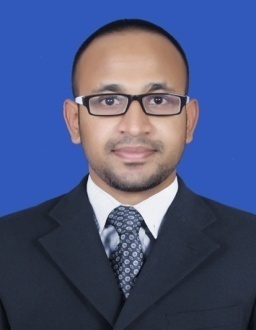 Career SummaryAccomplished Assistant Manager-HR and Administration, to senior management with good experience in providing exemplary support to senior managers, handle HR and administration duties independently, and manage recruitment, organize major company conferences, with exceptional work ethic, integrity and natural leadership skillsBusiness Development Executive  in a trading and contracting company in Qatar Aimfill  International April 2012  to  February 2014 HR  and  Administration  AssistantAimfill  International is a leading Aviation and Marine Training Institute in India with more than 10 centres in south India having more than 500 employees and students.Role:Ensure that job announcements are posted and logged; Coordinating on the recruitment process in the organization.Working with line managers on the candidate profiles, package, job offer, employment contracts, job description etc.Coordinate on the staff joining formalities.Conduct induction training for the newly joined employees.Analyzing the performance appraisals for internal promotions.Coordinate with the HR Manager for the development, documentation & implementation of HR policies & Procedures.Prepare and validate monthly Attendance for the payroll. Establish and maintain computer records, including recruitment files and tests, general files and other information on sick leave, annual leave, payroll, vacation pay, attendance cards, and hourly time records; maintain confidential employee information and records. Prepare & Roll out increment letters to employees.Arrange and book air tickets where required.Bank account Opening procedures for Salary processMeeting with staffs and make sure that their accommodation, food, recreation facilities are in good standards.Preparing the appraisal schedules in conjunction with the managers and supervisors.Maintaining accurate records for the company vehicles and keep track the renewal dates.Maintain an accurate employee telephone list and other necessary databases. Prepare Salary certificate and No Objection Certificates. Controls the maintenance of the tangible goods  in the office.Complete the formalities of resignation, termination including the final settlement of dues.Issuing warnings, memos.Assisting HR ManagerNotable Highlights:Facilitated Induction and Training Programs for new employeesRecruited & landed more than 70 staff and workers.Appreciated and recognized at several occasions for effectively addressing and closing the resource requirements in a short span of timeFabtex  International  Trading  and  Contracting  Company – QatarMarch 2014  to  January 2015Business Development Executive A well reputed Trading and Contracting Company doing Manpower supply, Heavy Equipment rental, cleaning and pest control servicesRole:Study and master the identity market and business requirements for the years to come.Prospect for potential new clients and turn this into increased business.Initiate sales and marketing activities, including phone calls, e-mails, online postings and face-to-face meetings, designed to identify and engage prospective new customers. Participate in pricing the solution/service. Handle objections by clarifying, emphasizing agreements and working through differences to a positive conclusion  Weekly reporting on progress of activity to the head. Submitting invoices and ensures prompt paymentsPerform related duties and responsibilities as required. Notable Highlights:Conduct business opportunity study and market research through direct marketing and handled all sales activities independently. Learning Account:	Master of Business Administration (MBA in Marketing and Human Resource Management), from Anna University (Tamil Nadu) in 2012 with 77% marks.PG Diploma in Entrepreneurship and Business Management from Entrepreneurship Development Institute of India.(76% marks)Bachelor of Commerce from MG University (Kerala) in 2010.IT and Other Skills:Value added course certificate in MS ExcelExpert in MS Power point and  MS wordCertificate in TALLY Financial Accounting Program SoftwareLanguages KnownEnglish		: 	 Speak, Read, WriteHindi        	:               Speak, Read, WriteMalayalam	:	  Speak, Read, WriteTamil                   :               Speak.    Projects Done:MBA HR ProjectTitle           : A Study On Employee Motivation In Kitex Limited, ErnakulamCompany  : Kitex LimitedDuration   : Six weeksObjective  : To study the important factors which are needed to motivate the employees and to provide suggestions for effective utilization of human resources  MBA Marketing ProjectTitle          : A study on Customer Satisfaction with special reference to PSN Yamaha, CochinCompany : PSN Agencies Private Ltd.Duration   : Two months Objective : To identify the factors influencing customer satisfaction for Yamaha bikes. To understand after sales service of the products and recommend suggestions to improve customer satisfaction.    B.Com Project Title          : A Study On Entrepreneurial Development And Small Scale IndustriesDuration   : 3 monthsObjective : To study the nature of Entrepreneurship in India and Kerala and to prepare a project report of a small scale IndustryAchievements: Won third place in Business plan presentationFacilitated training and induction for new employees.Ad-ZAP Team Leader of “MAVERICK 11” The south Indian management meet conducted by K.S.R School Of Management in December 2011NEN (National Entrepreneurship Network) Leader